“ΣΤΕΡΕΩΣΗ ΚΑΙ ΑΠΟΚΑΤΑΣΤΑΣΗ ΤΜΗΜΑΤΩΝ (ΠΕΡΙΟΧΕΣ Α-Γ ΚΑΙ Δ) ΤΟΥ Β.Α. ΠΕΡΙΒΟΛΟΥ ΚΑΣΤΡΟΥ ΜΥΤΙΛΗΝΗΣ» Το έργο «Στερέωση αποκατάσταση τμημάτων (Περιοχές Α-Γ και Δ) του Β.Α περιβόλου κάστρου Μυτιλήνης)» εντάχθηκε στο Επιχειρησιακό Πρόγραμμα «Βόρειο Αιγαίο 2014-2020» με προϋπολογισμό 800.000,00€, χρηματοδότηση από το Ευρωπαϊκό Ταμείο Περιφερειακής Ανάπτυξης και δικαιούχο την Εφορεία Αρχαιοτήτων Λέσβου.Η Εφορεία Αρχαιοτήτων Λέσβου αποσκοπεί στη στερέωση - αποκατάσταση τμημάτων των τειχών που αποτελούν τα πλέον αναγνωρίσιμα στοιχεία του Κάστρου Μυτιλήνης, καθώς αφενός το χαρακτηρίζουν και αφετέρου το οριοθετούν και το προστατεύουν. Τα τείχη με την επιβλητική δόμηση και τη δυσπρόσιτη, λόγω της έντονα επικλινούς γεωμορφολογίας, παρουσιάζουν κακή κατάσταση διατήρησης και η αποκατάστασή τους κρίνεται ως απαραίτητη. Οι εργασίες που πρόκειται να πραγματοποιηθούν, αποσκοπούν στην αναστολή της περαιτέρω καταστροφής των Β.Α. τειχών στο Επάνω Κάστρο της Μυτιλήνης. Η Εφορεία Αρχαιοτήτων Λέσβου βασιζόμενη σε εγκεκριμένες μελέτες αποκατάστασης θα εκτελέσει τις εξής εργασίες: • Αποψιλώσεις – Καθαρισμούς • Αρμολογήματα & Μικροστερεώσεις Λιθοδομών • Αναστηλωτικές Εργασίες – Αποκαταστάσεις - Ανακτήσεις • Συντηρήσεις Επιφανειών (Δαπέδων) • Πινακίδες Σήμανσης & Πληροφόρησης • Πληροφοριακό Υλικό (σε έντυπη ή ηλεκτρονική μορφή) • Εκπαιδευτικό Πρόγραμμα • Ημερίδα • Γενικές Τοπογραφικές Εργασίες (Αεροφωτογράφιση) • Σχεδιάσεις – Αποτυπώσεις ώστε να αρθούν τα στατικά προβλήματα. Από την στερέωση, αποκατάσταση και συντήρηση του Μνημείου, η ΕΦΑ Λέσβου στοχεύει να αναιρεθεί η εικόνα ερείπωσης και εγκατάλειψης που παρουσιάζει το Κάστρο από την πλευρά του βορείου λιμανιού και της θάλασσας ώστε να εξασφαλιστεί η μεγιστοποίηση της προσέλκυσης των επισκεπτών. Μετά από την παράδοση του έργου, ο χώρος θα είναι επισκέψιμος και ανοιχτός στο ευρύ κοινό.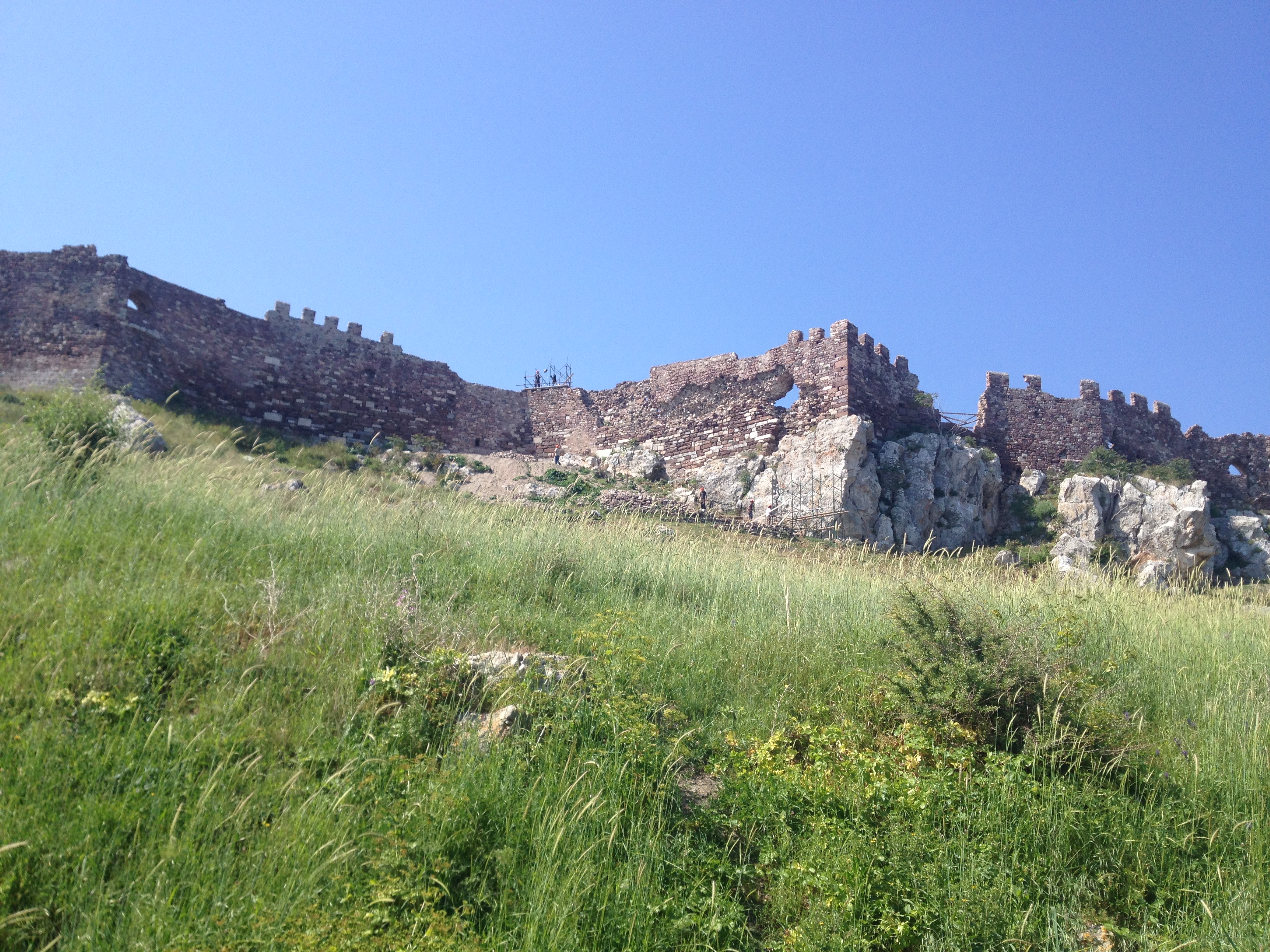 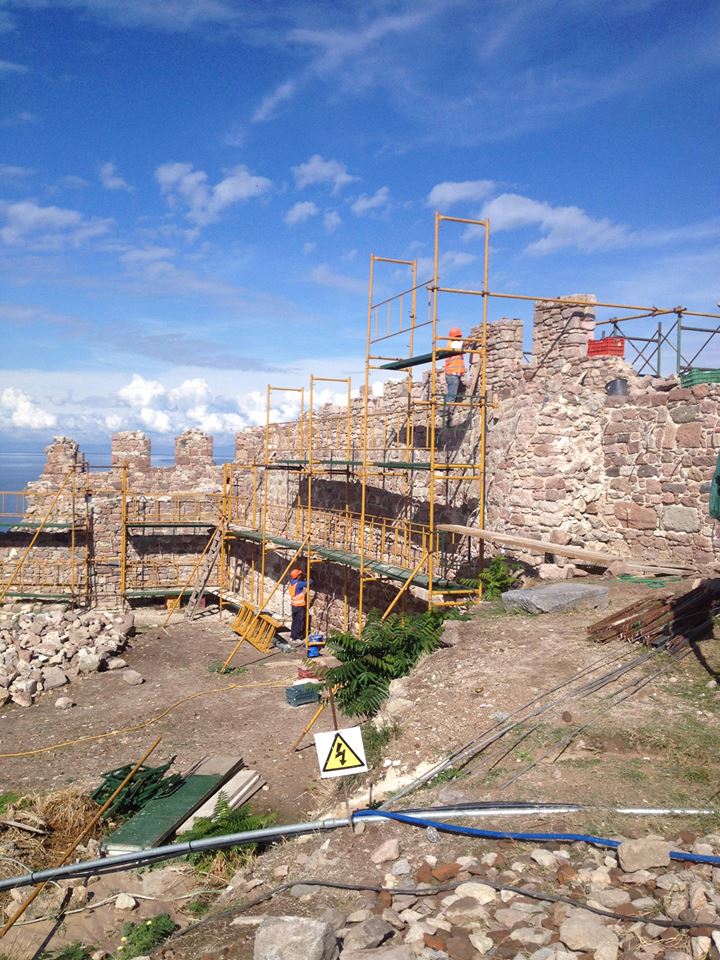 